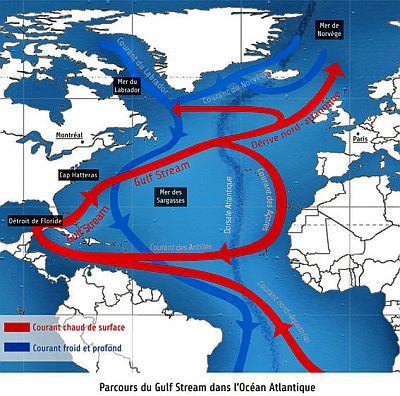 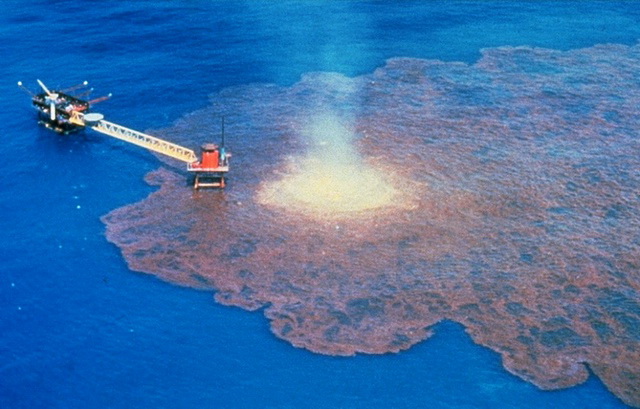 Есть несколько вариантов развития событий:Гольфстрим останавливается, что вызывает новый ледниковый период в Европе. (См. «новый ледниковый период»).Гольфстрим нагревается, что приводит к таянию ледников Гренландии и Арктики, а следственно и затоплению мира. (См. «Глобальное потепление»).Гольфстрим отклоняется в сторону Гренландии (см. изображение)                                           Отклонение течения